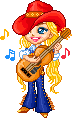 COUNTRY  DANCE  WESTERN                 ACADEMYChorégraphie écrite pour le Country Rock Summer Festival à Montesilvano (Italie) les 30-31 juillet et 1er Août 2021

[1-8] SIDE, BEHIND, SIDE TRIPLE, BACK ROCK, SIDE, 1/2 TURN & STOMP-UP
1-2          PD à D, croiser PG derrière PD3&4        Triple step D G D à droite5-6          Rock step G derrière, revenir sur le PD7-8          Poser PG à G, pivoter 1/2 tour à droite sur le PG en faisant un Stomp-Up PD à côté du PG 6:00
[9-16] SIDE, BEHIND, SIDE TRIPLE, SIDE, 1/2 TURN & HOOK
1-2          PD à D, croiser PG derrière PD3&4        Triple step D G D à droite5-6          Rock step G derrière, revenir sur le PD7-8          Poser PG à G, pivoter 1/2 tour à droite sur le PG avec Hook D croisé devant la jambe G 12:00[17-24] KICK BALL CROSS, SIDE POINT, HOOK, SIDE POINT, HOOK BACK, STOMP, R HEEL TWIST
1&2        Kick D devant, poser PD à côté du PG, croiser PG devant PD3-4          Pointer PD à droite, Hook PD croisé devant la jambe G5-6          Pointer PD à droite, Hook PD croisé derrière la jambe G7&8        Stomp D devant, pivoter le talon D vers la droite, revenir le talon D au centre (appui sur PG)
[25-32] VAUDEVILLE
1-4          Croiser PD devant PG, PG à G, Talon D en diagonale avant D, revenir sur PD5-8          Croiser PG devant PD, PD à D, Talon G en diagonale avant G, revenir sur PG
[33-40] SKATES, KICK BALL STEP, MAMBO FWD, FULL TURN BACKWARD
1-2           Skate PD devant, Skate PG devant3&4         Kick D devant, assembler PD à côté du PG, poser PG devant5&6         Rock step D devant, revenir sur le PG, poser PD derrière7-8           Vers l'arrière : 1/2 tour à G et PG devant, 1/2 tour à G et PD derrière
[41-48] WALKS BACK, COASTER STEP, 1/4 TURN & LARGE SIDE STEP, STOMP-UP, SIDE STOMP
1-2           Reculer PG, reculer PD3&4         PG derrière, assembler PD à côté du PG, PG devant5-6          1/4 tour à G et grand pas PD à droite, glisser PG à côté du PD 9:007-8           Stomp-up G à côté du PD, Stomp G à gauche[49-56] HEELS SWIVEL, KICK, CROSS 3/4 TURN, 1/2 TURN & SCOOT x 2
1-2           Rentrer le talon D vers l'interieur, revenir talon D au centre3-4           Rentrer le talon G vers l'interieur, revenir talon G au centre5-6           Kick D devant, croiser PD devant PG avec 3/4 tour à gauche (appui sur PD) 12:007-8           Faire un 1/2 tour à G en sautant 2 X sur le PD avec Kick G devant 6:00
[57-64] STEP LOCK STEP FWD, SCUFF, ROCKING CHAIR with STOMP
1-4           PG devant, « lock » PD croisé derrière PG, PG devant, Scuff D5-8           Rock step D devant, revenir sur le PG (Stomp), Rock step D derrière, revenir sur le PG (Stomp)
TAG 1 (8 comptes) A la fin des murs 1 et 2 :
1-8           STEP LOCK STEP, HOOK, LARGE STEP BACK, STOMP, HOLD1-4           PD devant, « Lock » PG derrière PD, PD devant, Hook G derrière jambe D5-8           Grand pas PG derrière sur 2 comptes, Stomp D à côté du PG, pauseTAG 2 (32 comptes) sur les OHOHOH ... N'hésitez pas à lever les bras en chantant !!
A la fin du 3ème mur (vous commencerez le Tag à 6:00 pour revenir à 12:00)
A la fin du 7ème mur (à 12:00) : faire le Tag 2 deux fois pour finir la danse
[1-8] DIAGONALLY STEPS & HOOK (FULL TURN RIGHT)
1-2           Grand pas PD en diagonale avant D, Hook PG derrière3-4           1/4 tour à droite et grand pas PG derrière G, Hook PD devant5-6           1/4 tour à droite et grand pas PD devant, Hook PG derrière7-8           1/4 tour à droite et grand pas PG derrière G, 1/4 tour à droite et Hook PD devant
[9-16] V STEP, TOE & HEEL SWIVEL
1-4            PD en diagonale avant D, PG en diagonale avant G, revenir sur PD derrière, PG à côté du PD** A la fin du 3ème mur uniquement, pour revenir de face, les pas 5-8 de cette section sont modifiés :
5-8           PD devant, 1/2 tour à G, Stomp D sur place, Stomp G à côté du PD5-6           Ouvrir les 2 pointes vers l'exterieur, ouvrir les 2 talons vers l'exterieur7-8           Revenir les 2 talons IN, revenir les 2 pointes IN[17-24] DIAGONALLY STEPS & HOOK (FULL TURN RIGHT)
1-2           Grand pas PD en diagonale avant D, Hook PG derrière3-4           1/4 tour à droite et grand pas PG derrière G, Hook PD devant5-6           1/4 tour à droite et grand pas PD devant, Hook PG derrière7-8           1/4 tour à droite et grand pas PG derrière G, 1/4 tour à droite et Hook PD devant
[25-32] V STEP, TOE & HEEL SWIVEL
1-4           PD en diagonale avant D, PG en diagonale avant G, revenir sur PD derrière, PG à côté du PD5-6           Ouvrir les 2 pointes vers l'exterieur, ouvrir les 2 talons vers l'exterieur7-8           Revenir les 2 talons IN, revenir les 2 pointes IN                                               Recommencez au début, amusez vous et souriez !!COUNTRY DANCE WESTERN ACADEMY      703 Rue Boucher de la Rupelle   73100  GRESY-SUR-AIXANGELIQUE  GIRAUD  Tel: 06.15.53.67.55Diplômée  en danse country au Country Dance Instructors Training  (CDIT)countrydancewesternacademy.com